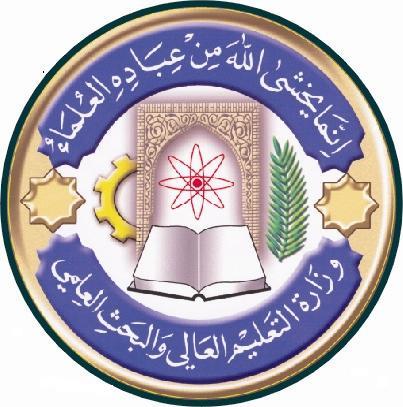 جدول الدروس الاسبوعيجدول الدروس الاسبوعيتوقيع الاستاذ :						توقيع رئيس القسم :الاسمزينب جعفر سلمان الهلاليزينب جعفر سلمان الهلاليزينب جعفر سلمان الهلاليزينب جعفر سلمان الهلاليزينب جعفر سلمان الهلاليالبريد الالكترونيzainab.j.salman@sa-uc.edu.iqzainab.j.salman@sa-uc.edu.iqzainab.j.salman@sa-uc.edu.iqzainab.j.salman@sa-uc.edu.iqzainab.j.salman@sa-uc.edu.iqاسم المادةمحاسبة المنشآت الماليةمحاسبة المنشآت الماليةمحاسبة المنشآت الماليةمحاسبة المنشآت الماليةمحاسبة المنشآت الماليةمقرر الفصلالهدف العام للمقررتعزيز قدرة الطالب على المعالجة المحاسبية للعمليات المالية في المصارف وشركات التأمينتعزيز قدرة الطالب على المعالجة المحاسبية للعمليات المالية في المصارف وشركات التأمينتعزيز قدرة الطالب على المعالجة المحاسبية للعمليات المالية في المصارف وشركات التأمينتعزيز قدرة الطالب على المعالجة المحاسبية للعمليات المالية في المصارف وشركات التأمينتعزيز قدرة الطالب على المعالجة المحاسبية للعمليات المالية في المصارف وشركات التأمينالأهداف الخاصة التعريف بالمصطلحات المستخدمة في المنشآت المالية.التعريف بأنواع الشعب والعمليات الخاصة بالمصارف وآلية عملها.فهم القيود المحاسبية الخاصة بالعمليات المصرفية التعريف بالمصطلحات المستخدمة في المنشآت المالية.التعريف بأنواع الشعب والعمليات الخاصة بالمصارف وآلية عملها.فهم القيود المحاسبية الخاصة بالعمليات المصرفية التعريف بالمصطلحات المستخدمة في المنشآت المالية.التعريف بأنواع الشعب والعمليات الخاصة بالمصارف وآلية عملها.فهم القيود المحاسبية الخاصة بالعمليات المصرفية التعريف بالمصطلحات المستخدمة في المنشآت المالية.التعريف بأنواع الشعب والعمليات الخاصة بالمصارف وآلية عملها.فهم القيود المحاسبية الخاصة بالعمليات المصرفية التعريف بالمصطلحات المستخدمة في المنشآت المالية.التعريف بأنواع الشعب والعمليات الخاصة بالمصارف وآلية عملها.فهم القيود المحاسبية الخاصة بالعمليات المصرفيةالكتب المنهجيةالنظم المحاسبية المتخصصة / د. ثائر صبري محمود الغبانالنظم المحاسبية المتخصصة / د. ثائر صبري محمود الغبانالنظم المحاسبية المتخصصة / د. ثائر صبري محمود الغبانالنظم المحاسبية المتخصصة / د. ثائر صبري محمود الغبانالنظم المحاسبية المتخصصة / د. ثائر صبري محمود الغبانالمصادر الخارجيةالمحاسبة في المنشآت المالية/  د. عباس العكيليالمحاسبة في المنشآت المالية/  د. عباس العكيليالمحاسبة في المنشآت المالية/  د. عباس العكيليالمحاسبة في المنشآت المالية/  د. عباس العكيليالمحاسبة في المنشآت المالية/  د. عباس العكيليتقديرات الفصلالفصل الدراسيالمختبرالامتحانات اليوميةالمشروعالامتحان النهائيتقديرات الفصل-معلومات اضافيةالاسبوعالتاريخالمادة النظريةالمادة العلميةالاهداف118/10/2021طبيعة النشاط المصرفيالخدمات التي تقدمها المصارف- خصائص الخدمة المصرفية – أنواع المصارف- النظام المحاسبي في المصارفالتعرف على طبيعة الخدمات التي تقدمها المصارف والتعرف على أنواع المصارف إضافة إلى القاء الضوء على طبيعة النظام المحاسبي في المصارف.225/10/2021شعبة أمانة الصندوقالمعالجات المحاسبية الخاصة بشعبة أمانة الصندوقالتعرف على العمليات التي تجري في شعبة الصندوق سواء في الإدارة العامة للمصرف أو في الفروع التابعة واجراء المطابقة.31/11/2021شعبة الحسابات الجاريةالمعالجات المحاسبية لشعبة الحسابات الجارية فهم العمليات الخاصة بالحسابات الجارية الدائنة والحسابات الجارية المدينة.48/11/2021شعبة حسابات التوفير المعالجات المحاسبية لشعبة حسابات التوفير كيفية التعامل مع حالات الايداع والسحب التي تجري في شعبة التوفير.515/11/2021شعبة الودائعالمعالجات المحاسبية لشعبة الودائعالتعرف على أنواع الودائع مع التركيز على الودائع النقدية الثابتة واحتساب الفائدة.622/11/2021شعبة خصم الأوراق التجارية وتحصيلهاالمعالجات المحاسبية الخاصة بالكمبيالات والحوالاتفهم العمليات الخاصة بالكمبيالات والحوالات وكيفية احتساب الفوائد عنها.729/11/2021شعبة الحوالات الداخليةالمعالجات المحاسبية للحوالات الداخلية المباعة والمبتاعة والسفاتجكيفية التمييز بي العمليات الخاصة بالحوالات الداخلية المباعة والمبتاعة والسفاتج المسحوبة على المصرف.86/12/2021امتحان السعي913/12/2021شعبة الحوالات الخارجية المعالجات المحاسبية للحوالات الخارجية المباعة وشيكات المسافرين والمبتاعة والحوالات الخارجية المسحوبة على المصرف والحوالات الخارجية المسحوبة على المصرف برسم التغطيةالتعرف على أنواع الحوالات الخارجية وكيفية التعامل مع كل نوع.1020/12/2021شعبة الحوالات والاعتمادات المستنديةالمعالجات المحاسبية الخاصة بالاعتمادات المستندية الصادرة للاستيراد والواردة للتصديرالتمييز بين أنواع الاعتمادات المستندية والمعالجات المحاسبية الخاصة بكل نوع.1127/12/2021شعبة خطابات الضمانالمعالجات المحاسبية لخطابات الضمان الداخلية والخارجيةالتمييز بين انواع خطابات الضمان والمعالجات المحاسبية الخاصة بكل نوع.123/1/2022المحاسبة في شركات التأمين مفهوم التأمينوعقد التأمينالتعريف بالتأمين وأهميته وخصائصه وأنواعه إضافة إلى فهم عناصر عقد التأمين1310/1/2022المحاسبة في شركات التأمينعقد إعادة التأمينفهم الاختلاف بين عقد التأمين وعقد إعادة التأمين إضافة إلى توضيح عناصر عقد إعادة التأمين.1417/1/2022معالجة حسابات التأمينالمعالجات المحاسبية لمصاريف وايرادات العمليات التأمينيةتسجيل القيود الخاصة بمصاريف وايرادات العمليات التأ155/2/2022امتحان نهاية الكورس 